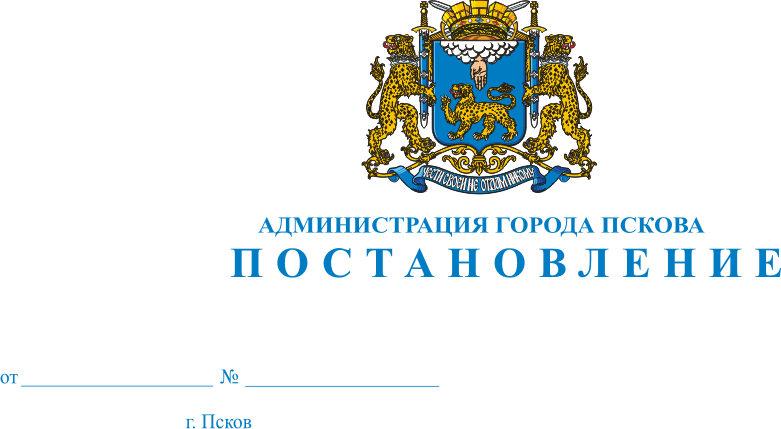 О внесении изменений в Постановление Администрации города Пскова от 05.05.  2011 № 888 «Об утверждении Перечня муниципальных услуг, предоставляемых органами местного самоуправления в муниципальном образовании «Город Псков»В соответствии с Федеральным законом от 28.12.2009 № 381-ФЗ «Об основах государственного регулирования торговой деятельности в Российской Федерации», Приказом Государственного комитета Псковской области по экономическому развитию, промышленности и торговле от 16.02.2011 № 55 «О порядке разработки и утверждения органами местного самоуправления городских округов, городских и сельских поселений Псковской области схем размещения нестационарных торговых объектов», Постановлением Администрации города Пскова от 23.04.2013 № 950 «Об утверждении Положения о размещении нестационарных торговых объектов и объектов оказания услуг на территории города Пскова» и руководствуясь статьями 32 и 34 Устава муниципального образования «Город Псков», Администрация города Пскова ПОСТАНОВЛЯЕТ:1. Внести в Приложение  к Постановлению Администрации города Пскова от 05.05.2011 № 888 «Об утверждении Перечня муниципальных услуг, предо-ставляемых органами местного самоуправления в муниципальном образовании «Город Псков» следующие изменения:    1) пункт 7 изложить в следующей редакции: «Предоставление места размещения нестационарного торгового объекта на территории города Пскова».    2. Опубликовать настоящее Постановление в газете "Псковские новости" и разместить на официальном сайте муниципального образования "Город Псков" в сети Интернет.    3. Настоящее Постановление вступает в силу с момента его официального опубликования.    4. Контроль за исполнением настоящего Постановления возложить на заместителя Главы Администрации города Пскова  Иванову Т.Л.Глава Администрации города Пскова                                                                               И.В. Калашников